Name _________________________________________  Date ____/_____/____Project Algorithm written in pseudocodeI can (circle the skills you have demonstrated or write in any other skills) 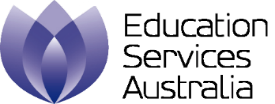 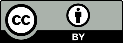 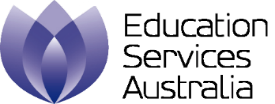 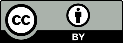 A screen capture of my code and what displays onscreen selecting ‘Run’Read the following rubric. Circle the description that best describes your programming on this project. What three things have learned about programming with JavaScript? Scratch programA guessing game built in Scratch. For the Scratch project and code refer to Head or tails? 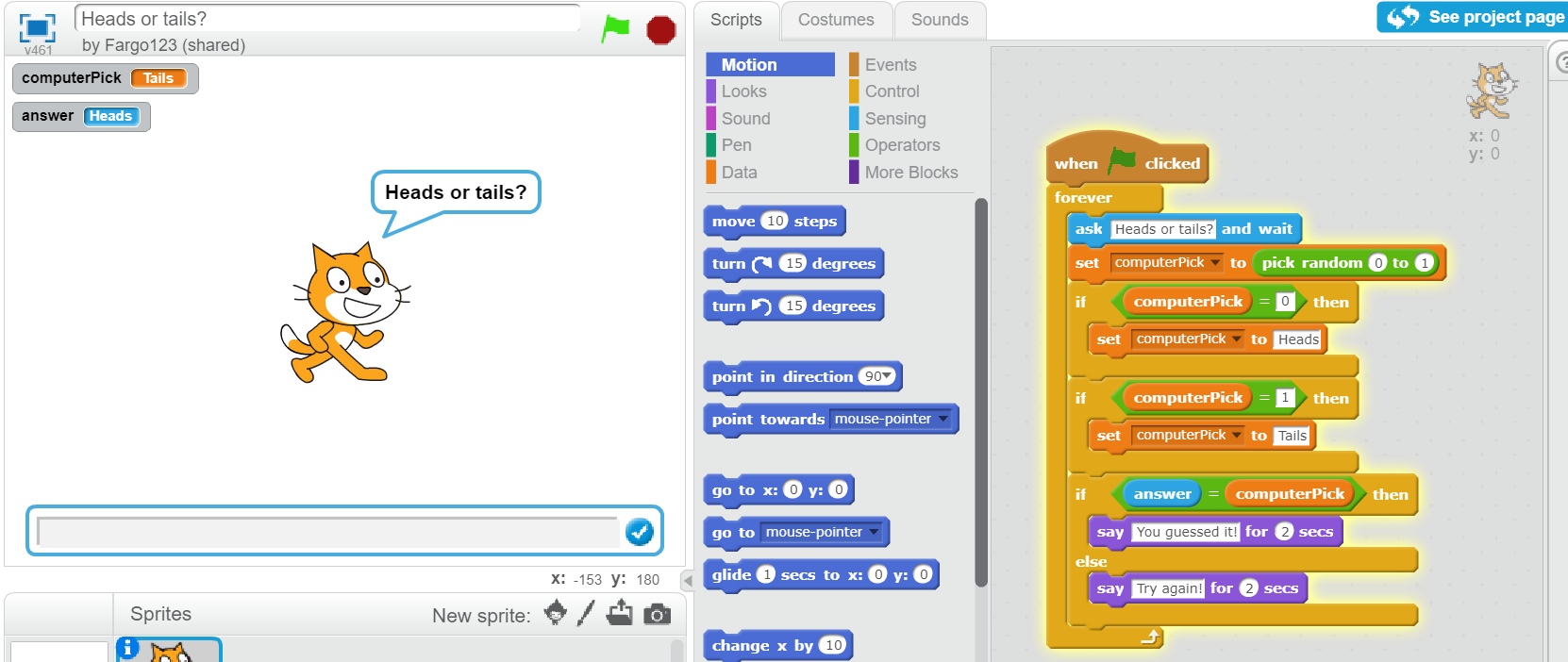 1 point2 points3 points4 pointsI created the program but needed a lot of guidance and help from others.I have learned up to 2 new programming skills and identified these skills using the ‘I can’ statements.I created the program with a little help from others.I have learned up to 3 new programming skills and identified these skills using the ‘I can’ statements.I created my own program following suggested steps. When I got stuck I sought help.I have described clearly the challenges I had and how I overcame them.I have learned up to 5 new programming skills and identified these skills using the ‘I can’ statements.I created my own program. When I got stuck I sought help. I also helped others when they got stuck.I have described clearly any challenges I had and how I overcame them.I have learned or used more than 5 programming skills and identified these skills using the ‘I can’ statements.